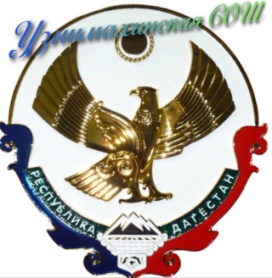 РЕСПУБЛИКА ДАГЕСТАНМУНИЦИПАЛЬНОЕ ОБРАЗОВАНИЕ «АКУШИНСКИЙ РАЙОН»МУНИЦИПАЛЬНОЕ КАЗЕННОЕ  ОБЩЕОБРАЗОВАТЕЛЬНОЕ УЧРЕЖДЕНИЕ«УЗНИМАХИНСКАЯ СРЕДНЯЯ ОБЩЕОБРАЗОВАТЕЛЬНАЯ ШКОЛА»368291, Республика Дагестан, Акушинский район, с. Узнимахи dzhava77@mail.ru 89285581105                                                 Состав комиссии по противодействию коррупции в муниципальном казенном общеобразовательном учреждении МКОУ «Узнимахинская СОШ»1. Ахмедова Р.М (директор) - председатель комиссии.Члены комиссии:2. Гаджиева Джавгарат Б4. Абубакарова Х.Д5. Ибрагимова Б.Я.Приложение №2ПОЛОЖЕНИЕо комиссии по противодействию коррупции в муниципальном казенном общеобразовательном учреждении МКОУ «Узнимахинская СОШ»1.Общие положения1.1. Настоящее Положение разработано в соответствии с Федеральным законом от 25.12.2008 №273-ФЗ «О противодействии коррупции», Национальной стратегии противодействия коррупции, утвержденной указом Президента Российской Федерации от 13.04.2010 № 460 и определяет порядок деятельности, задачи и компетенцию Комиссии по противодействию коррупции вв МКОУ «Узнимахинская СОШ»1.2.Комиссия в своей деятельности руководствуется Конституцией Российской Федерации, действующим федеральным и областным законодательством в сфере противодействия коррупции, нормативными актами Министерства образовании и науки РД ,а также настоящим Положением.1.3.Комиссия является совещательным органом, который систематически осуществляет комплекс мероприятий по:• выявлению и устранению причин и условий, порождающих коррупцию;• выработке оптимальных механизмов защиты от проникновения коррупции в учреждении, снижению в ней коррупционных рисков;• созданию единой общеучрежденческой системы мониторинга и информирования сотрудников по проблемам коррупции;• антикоррупционной пропаганде и воспитанию;• привлечению общественности и СМИ к сотрудничеству по вопросам противодействия коррупции в целях выработки у сотрудников и обучающихся навыков антикоррупционного поведения в сферах с повышенным риском коррупции, а также формирования нетерпимого отношения к коррупции.1.4. Для целей настоящего Положения применяются следующие понятия и определения:Коррупция- под коррупцией понимается противоправная деятельность, заключающаяся в использовании лицом предоставленных должностных или служебных полномочий с целью незаконного достижения личных и (или) имущественных интересов.Противодействие коррупции - скоординированная деятельность федеральных органов государственной власти, органов государственной власти субъектов РФ, органов местного самоуправления муниципальных образований, институтов гражданского общества, организаций и физических лиц по предупреждению коррупции, уголовному преследованию лиц, совершивших коррупционные преступления, минимизации и (или) ликвидации их последствий.Коррупционное правонарушение - как отдельное проявление коррупции, влекущее за собой дисциплинарную, административную, уголовную или иную ответственность.Субъекты антикоррупционной политики - органы государственной власти и местного самоуправления, учреждения, организации и лица, уполномоченные на формирование и реализацию мер антикоррупционной политики, граждане.В учреждении субъектами антикоррупционной политики являются:• тренерский, тренерско-преподавательский коллектив;• учебно-вспомогательный и обслуживающий персонал;• обучающиеся и их родители (законные представители);• физические и юридические лица, заинтересованные в качественном оказании образовательных услуг обучающимся.Субъекты коррупционных правонарушений - физические лица, использующие свой статус вопреки законным интересам общества и государства для незаконного получения выгод, а также лица, незаконно предоставляющие такие выгоды.Предупреждение коррупции - деятельность субъектов антикоррупционной политики, направленная на изучение, выявление, ограничение либо устранение явлений условий, порождающих коррупционные правонарушения, или способствующих их распространению.2.Задачи Комиссии.2.1.Комиссия для решения стоящих перед ней задач:-координирует деятельность учреждения по устранению причин коррупции и условий им способствующих, выявлению и пресечению фактов коррупции и её проявлений;-вносит предложения, направленные на реализацию мероприятий по устранению причин и условий, способствующих коррупции в учреждении;-вырабатывает рекомендации для практического использования по предотвращению и профилактике коррупционных правонарушений в деятельности учреждения;-взаимодействует с правоохранительными органами по реализации мер, направленных на предупреждение (профилактику) коррупции и на выявление субъектов коррупционных правонарушений.3.Порядок формирования и деятельность Комиссии3.1. Состав Комиссии и Положение о комиссии утверждается приказом директора.Комиссия формируется в составе председателя комиссии, его заместителя, секретаря и членов комиссии.3.2. Председатель комиссии может принять решение о включении в состав Комиссии должностных лиц органа местного самоуправления, осуществляющего функции и полномочия учредителя, ответственных за работу по профилактике коррупционных и иных правонарушений. Данные лица включаются в состав Комиссии в установленном порядке по согласованию с органом местного самоуправления, осуществляющим функции и полномочия учредителя, на основании запроса директора.3.3.Комиссия формируется таким образом, чтобы исключить возможность возникновения конфликта интересов, который мог бы повлиять на принимаемые Комиссией решения.При возможном возникновении конфликта интересов у членов Комиссии в связи с рассмотрением вопросов, включенных в повестку дня заседания, они обязаны до начала заседания заявить об этом.Присутствие на заседаниях Комиссии ее членов обязательно. В случае отсутствия возможности членов Комиссии присутствовать на заседании, они вправе изложить свое мнение по рассматриваемым вопросам в письменном виде.3.4.3аседание Комиссии правомочно, если на нем присутствует не менее 2/3 общего числа его членов. В случае несогласия с принятым решением, член Комиссии вправе в письменном виде изложить мотивированное мнение, которое подлежит приобщению к протоколу.Место, время проведения и повестку дня заседания определяет председатель комиссии. В отсутствие председателя комиссии его обязанности исполняет заместитель председателя комиссии.Председатель комиссии информирует всех сотрудников о результатах реализации мер противодействия коррупции в учреждении, дает соответствующие поручения своему заместителю, секретарю и членам Комиссии, осуществляет контроль за их выполнением.Члены Комиссии обладают равными правами при принятии решений.3.5.Член Комиссии добровольно принимает на себя обязательства о неразглашении сведений, затрагивающих честь и достоинство граждан и другой конфиденциальной информации, которая рассматривается (рассматривалась) Комиссией. Информация, полученная Комиссией, может быть использована только в порядке, предусмотренном федеральным законодательством об информации, информатизации и защите информации.3.6.Организационно - техническое и документационное обеспечение деятельности Комиссии, а также информирование членов комиссии и других лиц, участвующих в заседании комиссии, о дате, времени и месте проведения заседания, ознакомление членов комиссии с материалами, представляемыми для обсуждения на заседании Комиссии, осуществляются секретарем комиссии.4.Полномочия Комиссии.4.1.Комиссия координирует деятельность учреждения по реализации мер противодействия коррупции.4.2.Комиссия вносит предложения на рассмотрение тренерского совета учреждения по совершенствованию деятельности в сфере противодействия коррупции, а также участвует в подготовке проектов локальных нормативных актов по вопросам, относящимся к ее компетенции.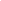 4.3.Участвует в разработке форм и методов осуществления антикоррупционной деятельности и контролирует их реализацию.4.4.Рассматривает предложения о совершенствовании методической и организационной работы по противодействию коррупции в учреждении.4.5.Содействует внесению дополнений в локальные нормативные акты с учетом изменений действующего законодательства.4.6.В зависимости от рассматриваемых вопросов, к участию в заседаниях Комиссии могут привлекаться иные лица, по согласованию с председателем Комиссии.4.7.Решения Комиссии принимаются на заседании открытым голосованием простым большинством голосов присутствующих членов Комиссии и носят рекомендательный характер, оформляется протоколом, который подписывает председатель Комиссии и секретарь, а при необходимости, реализуются путем принятия соответствующих приказов и распоряжений директора, если иное не предусмотрено действующим законодательством.4.8.Копия протокола по решению Комиссии может быть направлена в орган местного самоуправления, осуществляющего функции и полномочия учредителя, а также иным заинтересованным лицам.5. Внесение изменений5.1. Внесение изменений и дополнений в настоящее Положение осуществляется путем подготовки проекта Положения в новой редакции заместителем председателя Комиссии.6. Порядок создания, ликвидации, реорганизации и переименования6.1. Комиссия создается, ликвидируется, реорганизуется и переименовывается приказомди​ректора.Приложение №3УТВЕРЖДЕНО.